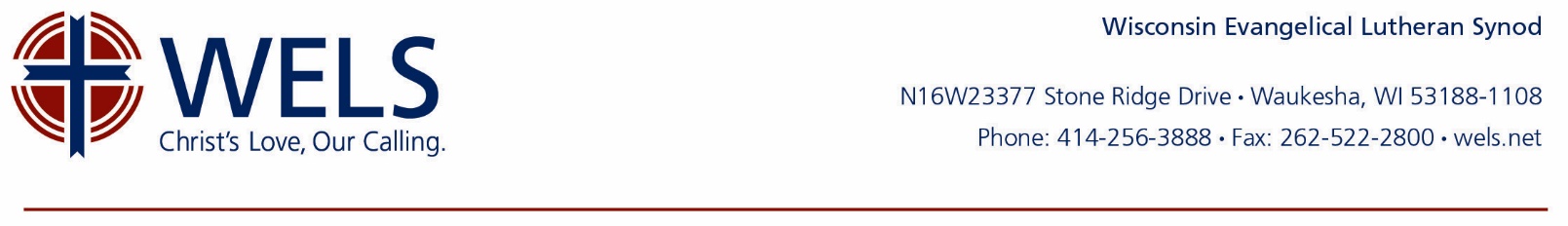 Mission Prayers Mission prayers are provided to our WELS churches for use in weekly worship, bulletins, newsletters, and prayer lists. Each week’s request asks God’s blessings on a different area of WELS ministry. The first prayer each month is written to coincide with the showing of WELS Connection.November 4Youth ministry – Lord Jesus, you encourage us to have child-like faith. Through your Holy Spirit and the gospel encouragement of parents and others in the church, we ask you to keep our young people strong in their Christian faith as they confront many spiritual struggles growing up. May young and old alike turn to your Word for direction and faithfully approach you in in our prayer for strength in all circumstances. Amen.November 11Evangelism – Lord, the successful work of your Son Jesus—keeping the law perfectly while taking on the punishment for sin—changes everything. Jesus’ resurrection dramatically shifts our perspective. Help us to feel that impact of oneness with you. May that joy in our lives make the sharing of your gospel our highest privilege and priority. Bless our synod’s “C18” effort to invite one million people to services this Christmas, that so many more may know the peace of your light in the darkness of this world. Amen.November 18Ethiopia – Lord Jesus, the book of Acts records your sending Philip to teach and baptize the Ethiopian official. Today you continue to seek your people in Ethiopia through the Lutheran Church of Ethiopia, which shares our confession of faith. Please bless their zealous efforts to reach the lost in Africa, particularly through ministries to those in prison, the visually impaired, and children. Amen.November 25Christian Aid and Relief – Thank you, heavenly Father, for the work of WELS Christian Aid and Relief to provide assistance to victims of disasters and humanitarian aid to those in need. We praise you that these loving actions have opened doors to ministry all over the world. Help us to always see the opportunities you give us to “build bridges for the gospel” through loving actions that come from our faith in you. Amen.December 2Vietnam – We praise you, Lord, for the incredible privilege of being part of your plan to bring the gospel to the Hmong in Vietnam. May the window of opportunity for building a theological training center in Hanoi have a lasting spiritual impact on countless souls. Lord, continue to use us as your instruments to share the good news of Jesus to our loved ones, the people in our communities, and groups all over the world. Amen.December 9Richland Center, Wis. – Lord of all, you have called us to be witnesses both at home and to the ends of the earth. Continue to open our eyes to opportunities to share your gospel in cities and towns close to us. Bless our mission church in Richland Center, Wis. Give success to their Christmas outreach efforts so that the community may learn the true purpose of Christ’s incarnation. Please grant them the additional called worker they seek for reaching more of the lost around them. Amen.December 16	Prison Ministry – Dearest Jesus, Righteous King, you have declared that whatever we do in faith and love for the least of those around us, we do for you. Bless our WELS Prison Ministry as we visit those in prison and see them as souls for whom you died. Let all who are impacted by incarceration come to know, trust, and live for Jesus, whether they are inmates, officers, or those who minister to them all. Stir the hearts of believers who seek to be personally involved in the lives of inmates and encourage them when they return to society. Amen.December 23Philippines – Gracious God, we thank you for the opportunities to go to the remote islands of the world with your gospel. Come with your promises to the people of the Philippines. Bring comfort and aid to those who suffered loss from a typhoon this past fall. Bless the work of Pastor DeGuzman, his family, and their congregation. Give success to their programs for training their own people to be ministers of the gospel and translating your Word into their native tongue, that all may know your saving grace. Amen.December 30Kingdom Prep Lutheran High School – Lord of the harvest, continue to raise up workers for the harvest fields. Thank you for success in the establishment of a new high school in Wauwatosa, Wis., that allows many more graduates of our Lutheran grade schools to attend a Lutheran high school through Milwaukee’s Parental Choice voucher system. Bless the founders of the new Kingdom Prep Lutheran High School and their goal to build a brotherhood in Christ for lives of purpose. Keep the teachers and leaders of Kingdom Prep united in heart and mind. Let Christ and his gospel of forgiveness be forever before the eyes of students and staff. Amen.